Informacja prasowaSystemy gorącokanałowe Oerlikon HRSflowInnowacyjny mechaniczny regulator skoku siłownika do systemów GK dysz zamykanych z napędem hydraulicznym pozwala uniknąć defektów powierzchniSan Polo di Piave/ Włochy, sierpień 2021 – Firma Oerlikon HRSflow opracowała mechaniczny regulator skoku (MSR) dla systemów dysz zamykanych iglicowo napędzanych hydraulicznie, który ułatwia indywidualne ustawienie pozycji otwarcia iglicy w systemach gorącokanałowych. Za pomocą śruby regulacyjnej z podziałką, użytkownik określa indywidualną objętość oleju dla siłownika, którą system używa następnie do ustawienia igły w zamierzonej pozycji. W ten sposób natężenie przepływu tworzywa dla każdej dyszy GK można ustawić niezależnie, a rozkład ciśnienia podczas fazy docisku można kontrolować. Oerlikon HRSflow dostarcza swój nowy MSR gotowy do instalacji we wszystkich istniejących seriach siłowników hydraulicznych firmy wyposażonych w elektrozawory. Instalacja może być ograniczona do pojedynczych dysz w systemie w celu obniżenia kosztów. Zajmuje to tylko około 10 minut i można to zrobić bez demontażu formy. Nie są wymagane modyfikacje istniejącego wybrania gorącego kanału. W połączeniu z systemem FLEXspeed firmy Oerlikon HRSflow, prędkość iglicy można również regulować.Pierwsi użytkownicy jednogłośnie potwierdzają bardzo dobrą przydatność nowego MSR do równoważenia przepływu tworzywa w formowaniu z wtryskiem kaskadowym, a tym samym unikania wad powierzchni za pomocą prostych środków. Liczne próby wykazały również jego skuteczne zastosowanie w formach rodzinnych. Stephan Berz, wiceprezes ds. sprzedaży w Oerlikon HRSflow, komentuje: „Zauważyliśmy, że na liczne problemy z jakością części, które pojawiają się podczas procesu wtrysku, można pozytywnie wpłynąć poprzez zarządzanie i prawidłowe pozycjonowanie iglicy. Nowy MSR jest wynikiem naszych prac nad tym, aby spadek ciśnienia był proporcjonalny do skoku otwarcia iglicy. Pozwala na łatwą regulację iglicy nawet przy sterowaniu hydraulicznym."O Oerlikon HRSflow Oerlikon HRSflow (www.oerlikon.com/hrsflow), część szwajcarskiej grupy technologicznej Oerlikon i jej dział rozwiązań do przetwarzania polimerów, ma siedzibę w San Polo di Piave we Włoszech i specjalizuje się w opracowywaniu i produkcji zaawansowanych i innowacyjnych systemów gorącoknałowych dla przemysłu formowania wtryskowego. Jednostka biznesowa zatrudnia około 1000 osób i jest obecna na wszystkich głównych rynkach światowych. Oerlikon HRSflow produkuje systemy gorącokanałowe w swojej europejskiej siedzibie w San Polo di Piave we Włoszech, w azjatyckiej siedzibie w Hangzhou w Chinach oraz w zakładzie Byron Center w pobliżu Grand Rapids w stanie Michigan w USA. W celu uzyskania dalszych informacji prosimy o kontakt:Nowy mechaniczny regulator skoku (MSR) firmy Oerlikon HRSflow dla systemów GK z dyszami zamykanymi z napędem hydraulicznym zapewnia łatwy w użyciu sposób regulacji i równoważenia przepływu stopionego materiału w różnych punktach wtrysku. © Oerlikon HRSflowKliknij tutaj, aby pobrać plik w wysokiej rozdzielczości.Chiara MontagnerKierownik ds. marketingu i komunikacji Oerlikon HRSflowTel: +39 0422 750 127Faks: +39 0422 750 303chiara.montagner@oerlikon.comwww.oerlikon.com/hrsflow Erica GaggiatoSpecjalista ds. marketingu i komunikacjiOerlikon HRSflowTel: +39 0422 750 120Faks: +39 0422 750 303erica.gaggiato@oerlikon.comwww.oerlikon.com/hrsflowKontakt z redakcją oraz wysyłanie kopii voucherów:Dr Inż. Jörg Wolters, Konsens PR GmbH & Co. KG, Im Kühlen Grund 10, D-64823 Groß-Umstadt, Niemcy Tel: +49 6078 9363 0, mail@konsens.de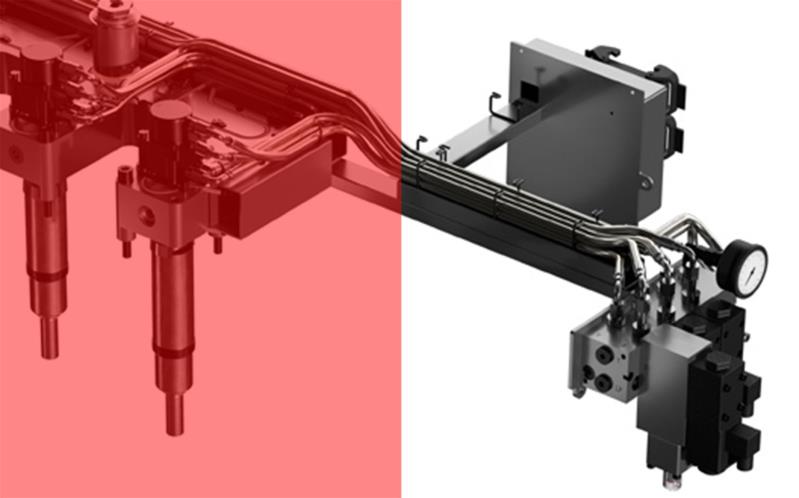 